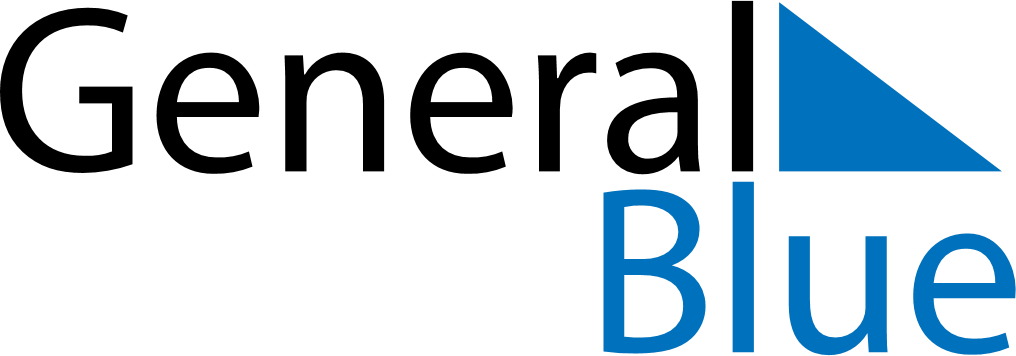 June 2018June 2018June 2018June 2018KenyaKenyaKenyaMondayTuesdayWednesdayThursdayFridaySaturdaySaturdaySunday1223Madaraka Day4567899101112131415161617End of Ramadan (Eid al-Fitr)181920212223232425262728293030